Статья по теме: Практика расследования налоговых преступлений Объем статьи 3 страницы машинописного текста. Оригинальность текста должна составлять не менее 70%. Проверка статьи сервисом content-watch.ru 1.Для набора текста, формул и таблиц необходимо использовать редактор Microsoft Word для Windows. Перед набором текста настройте указанные ниже параметры текстового редактора: поля по 2 см; шрифт Times New Roman, размер — 14; межстрочный интервал — 1,5; выравнивание по ширине; абзацный отступ 1 см; ориентация листа — книжная. Рисунки, выполненные в MS Word, не принимаются. Все рисунки и таблицы должны быть пронумерованы и снабжены названиями или подрисуночными подписями.2.Оформление заголовка: (прописными, жирными буквами, выравнивание по центру строки) НАЗВАНИЕ СТАТЬИ; на следующей строке (шрифт жирный курсив, выравнивание по правому краю) — ФИО полностью; на следующей строке (шрифт курсив, выравнивание по правому краю) — студент, магистрант; название кафедры или факультета, название вуза или колледжа, город;на следующей строке (шрифт курсив, выравнивание по правому краю) E-mail для контактов; на следующей строке (шрифт курсив, выравнивание по правому краю) — ФИО научного руководителя полностью; на следующей строке (шрифт курсив, выравнивание по правому краю) — научный руководитель, ученая степень, ученое звание, название кафедры или факультета, название вуза или колледжа (полностью), страна, город через 1 строку — текст статьи. Наличие научного руководителя не обязательно.
Если авторов статьи несколько, то информация повторяется для каждого автора.3.Список литературы обязателен. Оформляется в соответствии с ГОСТ Р 7.0.5 – 2008 в алфавитном порядке (Примеры оформления источников списка литературы). Оформлять ссылки в тексте следует в квадратных скобках на соответствующий источник списка литературы, например [1, с. 277]. Использование автоматических постраничных ссылок не допускается.(пример оформления)КОМПЕТЕНТНОСТНЫЙ ПОДХОД В ОБУЧЕНИИ ПЕРСОНАЛА ПРЕДПРИЯТИЙИванов Иван Ивановичстудент, кафедра стратегий регионального и отраслевого развития,Кемеровский государственный университет,РФ, г. КемеровоЕ-mail: economist @mail.ruCOMPETENCE APPROACH IN TRAINING PERSONNEL OF ENTERPRISESIvan Ivanovstudent, Department of Regional and Sectoral Development Strategies, Kemerovo state University,Russia, KemerovoАННОТАЦИЯКраткая информация, отражающая основное содержание статьи.ABSTRACTA summary, reflecting the subject matter of the article.Ключевые слова: слово; слово; слово.Keywords: the word; the word; the word.Текст статьи. Текст статьи. Текст статьи. Текст статьи. Текст статьи. «Цитата» [1, с. 35]. Текст статьи. Текст статьи. Текст статьи. Текст статьи.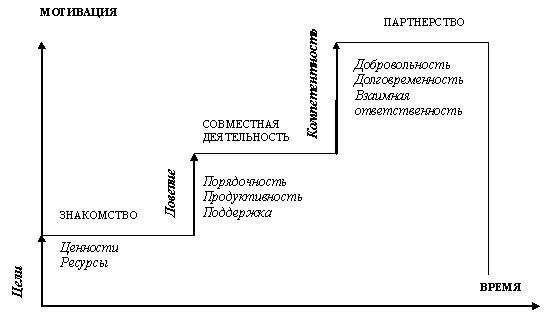 Рисунок 1. Название рисункаТаблица 1.Название таблицыТекст статьи. Текст статьи. Текст статьи. Текст статьи. Текст статьи. «Цитата» [3, с. 35]. Текст статьи. Текст статьи. Текст статьи. Текст статьи.Текст статьи. Текст статьи. Текст статьи. Текст статьи. Текст статьи. «Цитата» [1, с. 35]. Текст статьи. Текст статьи. Текст статьи. Текст статьи. Текст статьи, ИГИЛ («ИГИЛ», террористическая организация, деятельность которой запрещена в России). Текст статьи.Текст статьи. "Голос Америки" (включено в реестр иностранных агентов). Текст статьи.Список литературы:Березовин Н.А. Основы криптографии: учеб. пособие. Мн.: Новое знание, 2004. — 336 с.Мижериков В.А., Юзефавичус Т.А. Введение в информационные технологии: учеб. пособие. М.: Информатика, 2005. — 352 с.Сабиров В.Ш. Предмет исследования защиты информации // Судебный вестник. — 2004. — № 6. [электронный ресурс] — Режим доступа. — URL: http://www.it.ru/article.php?no=317 (дата обращения 12.12.2012)ТекстТекстТекстТекстТекстТекстТекстТекстТекстТекстТекстТекстТекстТекстТекстТекст